Заместителю директора по метрологии ФБУ «Воронежский ЦСМ»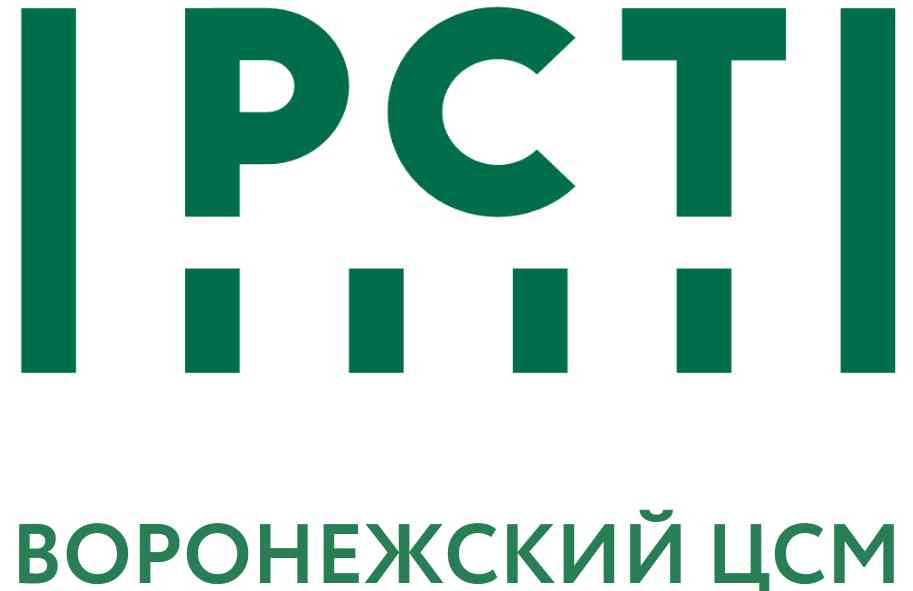 П.В. Воронину ЗАЯВКАна изготовление официальных копий нормативных документовПрошу изготовить следующие нормативные документы:Дополнительная информация: Оплату гарантируем\3.	(Должность)	(Подпись) 	  (Расшифровка подписи)Примечания.Учетный код Заказчика присваивается при первом обращении Заявителя в ФБУ «Воронежский ЦСМ». Заявитель, обратившийся впервые, не заполняет Учетный код заказчика. При повторном обращении Заявитель при возможности указывает Учетный код из оформленных ранее документов (счет, договор, акт, счет-фактура).Если кроме счета требуется договор на изготовление нормативных документов, то при получении заказа необходимо будет представить договор, полученный вместе со счетом, заполненный Заявителем, с печатью и подписью Заявителя, в двух экземплярах. Типовые формы договоров размещены на официальном сайте ФБУ «Воронежский ЦСМ» (пункт меню «Документы»).Заказ выдаётся по доверенности, после оплаты счета.Заявитель:Заявитель:Заявитель:Заявитель:Заявитель:Заявитель:Заявитель:Заявитель:Заявитель:Заявитель:Заявитель:ДатаФиз.лицоФиз.лицоФиз.лицоФиз.лицоФиз.лицоФиз.лицоФиз.лицоФиз.лицоСогласен на обработку персональных данныхСогласен на обработку персональных данныхСогласен на обработку персональных данныхСогласен на обработку персональных данныхСогласен на обработку персональных данныхФамилия, инициалы Фамилия, инициалы Фамилия, инициалы Юр.лицоЮр.лицоЮр.лицоЮр.лицоЮр.лицоЮр.лицоЮр.лицоУчетный код\1 ЗаказчикаУчетный код\1 ЗаказчикаУчетный код\1 ЗаказчикаУчетный код\1 ЗаказчикаУчетный код\1 ЗаказчикаНаименованиеАдресИНН КППКППКППКППДоговор №от№ п/пОбозначение (номер) стандартаПримечание (например количество экземпляров)Просим направить: хсчет для оплаты и счет для оплаты и  договор\2 на e-mail:на e-mail:Контактное лицо:Телефон рабочийТелефон рабочиймобильныймобильный